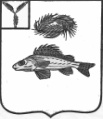 АДМИНИСТРАЦИЯДЕКАБРИСТСКОГО МУНИЦИПАЛЬНОГО ОБРАЗОВАНИЯЕРШОВСКОГО РАЙОНА САРАТОВСКОЙ ОБЛАСТИПОСТАНОВЛЕНИЕот 10.10.2018 года									№ 35Об утверждении Плана по противодействиюкоррупции администрации Декабристскогомуниципального образования Ершовскогомуниципального района Саратовской областина 2018 – 2020 годы	В соответствии с Федеральным законом от 25.12.2008 № 273-ФЗ «О противодействии коррупции», руководствуясь Уставом Декабристского муниципального образования Ершовского муниципального района, администрация Декабристского муниципального образования Ершовского районаПОСТАНОВЛЯЕТ:Утвердить План по противодействию коррупции администрации Декабристского муниципального образования Ершовского муниципального района Саратовской области на 2018 – 2020 годы.Признать постановление администрации Декабристского МО от 24.12.2014 г. № 31 «Об утверждении Плана мероприятий по реализации антикоррупционной политики администрации Декабристского муниципального образования на 2014 - 2016 годы», с изменениями от 12.05.2016 г. № 20 утратившим силу.Разместить настоящее постановление на официальном сайте администрации Декабристского муниципального образования Ершовского муниципального района Саратовской области.Главы Декабристского МО                                                      М.А. Полещук